The City School
North Nazimabad Boys Campus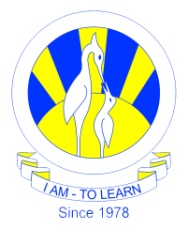 DATE: 28-02-2017SUBJECT: EconomicsCLASS: 9TEACHER: Ms. Arshi Aqueel2nd MONTHLY TEST SYLLABUSHow Market Works